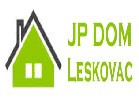 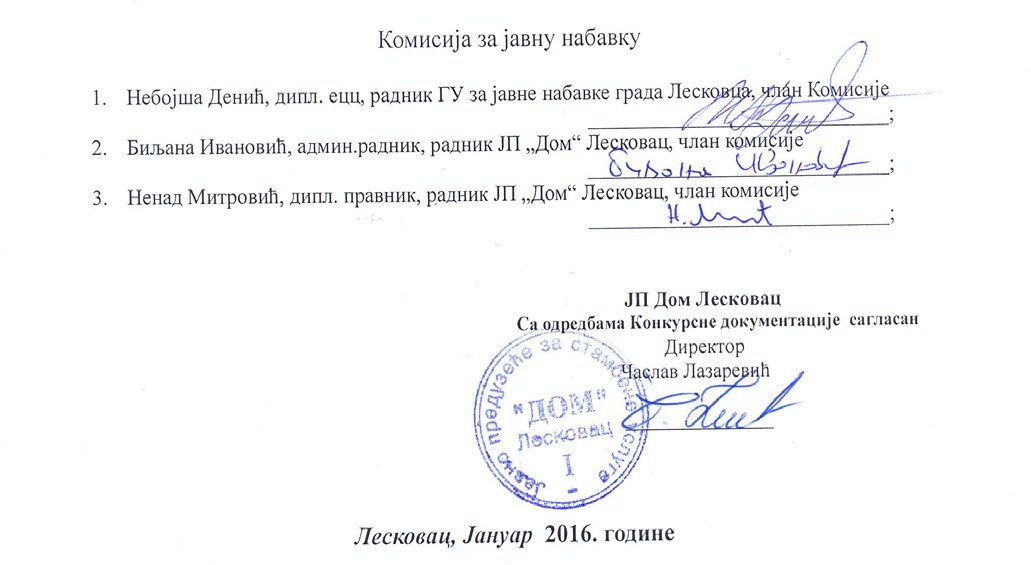 Република СрбијаГрад ЛесковацЈП „ Дом“ ЛесковацБр.	604.01.2016. годинеЛ е с к о в а цКОНКУРСНА ДОКУМЕНТАЦИЈА ЈАВНА НАБАВКА- услуга - привремено чување непокретности јавне својине града ЛесковцаЈАВНА НАБАВКА МАЛЕ ВРЕДНОСТИ ЈАВНА НАБАВКА бр. 001-2/16ј	ј,	ј,	,.	,,	.НАПОМЕНА:Приликом израде понуде, молимо да предметну конкурсну документацију детаљно проучите и у свему поступите по њој. За додатне информације и објашњења, потребно је да се благовремено обратите наручиоцу. Заитересована лица дужна су да прате порталЈавних набавки и интернет страницу наручиоца кaко би благовремено били обавештени о изменама, допунама и појашњењима конкурсне документације, јер је наручилац  у складу са чланом 63 став 1. Закона о јавним набавкама ( „Сл.Гласник РС“ бр.124/2012, 14/2015 и68/2015) дужан  да све  измене и допуне конкурсне документације објави на Порталу Јавних набавки и на интернет страници наручиоца. У складу са чланом 63. став 2. и 3. Закона о јавним набавкама, наручилац ће, додатне информације или појашњења у вези са припремањем понуде, објавити на порталу јавних набавки и на својој интернет страници.На основу чл. 39. и 61. Закона о јавним набавкама („Сл. гласник РС” бр. 124/2012, 14/2015 и68/2015, у даљем тексту: Закон), чл.6. Правилника о обавезним елементима конкурсне документације у поступцима јавних набавки и начину доказивања испуњености услова („Сл. гласник РС” бр. 86/2015), Одлуке о покретању поступка јавне набавке број 3 од  04.01.2016. године, и Решења о образовању комисије за јавну набавку број  4 од 04.01.2016.година, ЈН 001-2/16  припремљена је:КОНКУРСНА ДОКУМЕНТАЦИЈАза јавну набавку мале вредности - услуга -привремено чување непокретностијавне својине града Лесковца,1. Зграда ранијег Клуба Војске Србије у Лесковцу на КП бр. 2144 КО Лесковац;2. Сви грађевински објекти на КП бр. 995/2 и КП бр. 995/4 КО Лесковац, ранија имовина ДП«Синтетика» Лесковац;3. Сви грађевински објекти на КП бр. 1886/18 КО Лесковац, ранија имовина ДП «Југекспрес путнички саобраћај» Лесковац и ДП « Југекспрес теретни саобраћај « Лесковац, ЈН бр.001-2/16Конкурсна документација садржи:Напомена:Конкурсна документација садржи укупно 34 страна које су нумерисане од 1 до 34.II  ПОДАЦИ О ПРЕДМЕТУ ЈАВНЕ НАБАВКЕ1. Предмет јавне набавкеПредмет јавне набавке број 001/2/16 je друге услуге-привремено чување непокретности јавнесвојине града Лесковца,1. Зграда ранијег Клуба Војске Србије у Лесковцу на КП бр. 2144 КО Лесковац;2. Сви грађевински објекти на КП бр. 995/2 и КП бр. 995/4 КО Лесковац, ранија имовина ДП«Синтетика» Лесковац;3. Сви грађевински објекти на КП бр. 1886/18 КО Лесковац, ранија имовина ДП «Југекспрес путнички саобраћај» Лесковац и ДП « Југекспрес теретни саобраћај « Лесковац;Шифра предмета јавне набавке из Општег речника набавки: 79710000-услуге обезбеђења.2. ПартијеНабавка није обликована по партијама.III. ВРСТА И ОПИС УСЛУГА, КВАЛИТЕТ, РОК И МЕСТО ИЗВРШЕЊА УСЛУГА, ЕВЕНТУАЛНЕ ДОДАТНЕ УСЛУГЕ-	пружи услугу безбедности  странкама у објекту и непосредно испред објекта;-	врши надзор/oбезбеђивање објеката, опреме и друге имовине у објектима и   спречи све активности и појаве које могу угрозити редовни режим обезбеђења у току 24 часа;-	спречавање улаза у објекат сваког лица које би ометало рад, угрожавало живот присутних странака  у објекту или би могло да угрози имовину објекта;-	спречавање уношења оружја и других опасних материја или предмета;-	контрола поштовања прописаног кућног реда;-	по потреби вршење претреса лица и/или ствари;-	спречавање  неовлашћеног  уношењa  и  изношењa  основних  средстава,  ситног  инвентара, друге опреме и материјала;-	вршење обиласка и контроле објекта, просторија, постројења, инсталација, нарочито ноћу и у време када у објекту нема присутних лица;-	откривање и спречавање појаве које би могле да угрозе имовину и посетиоце,-	спречавање и отклањање опасности од елементарних непогода, хаварија и других опасности које могу угрозити објекат, имовину у објекту и посетиоце;-	обученост  лица  која  пружају  услугу  да  знају  да  сва  техничка  средства  обезбеђења  и противпожарне заштите којима је објекат снабдевен правилно употребе и користе, уколико постоје;-		вођење евиденције у Дневник рада о свим уоченим појавама и околностима од значаја за безбедност, као и уредно и благовремено обавештавање надлежних лица Наручиоца о њима;-		У случају почетних пожара насталих услед временских непогода (удар грома) или намерног изазивања одмах обавести надлежну Ватрогасну јединицу и надлежне и по могућству приступи гашењу приручним расположивим средствима не угрожавајући озбиљно личну безбедност;-	у случају откривања радње или поступка који имају обележје кривичног дела одмах ће обавестити директора Наручиоца, надлежни МУП и одговорно лице послодавца као и да ће обезбедити евентуалне трагове извршења кривичног дела;-	да ће вршити контролу и употребу отвореног пламена у непосредној близини објекта и у самом објекту;-	пружање  прве  помоћи  повређеној  странци  или  другом  присутном  лицу  и  по  потреби позивање службе хитне помоћи;-	понашање и изглед извршиоца послова физичког обезбеђења који су примерени природи иутврђеним правилима и стандардима за обављање послова физичког обезбеђења;-	да ће сносити сву одговорност и да ће надокнадити штету до које је дошло предузимањем или непредузимањем радње лица која су ангажована на пружању наведених услуга;-	замену   запосленог   извршиоца   послова   физичког   обезбеђења,   уколико   је   Наручилац незадовољан његовим радом;-	остале послове  у складу са прописима за ту врсту услуге и прецизирани уговором.Остале обавезеЗа време радног времена извршиоцима послова надзора/обезбеђења није дозвољено спавање, гледање телевизијског  програма,  неовлашћено  коришћење  информатичке  и  телекомуниокационе  опреме  ислужбеног   инвентара   Наручиоца   уколико   постоје,   конзумирање   алкохола   и   опијата,   примање приватних посета, самоиницијативно напуштање послова и удаљавање са места на коме се у комплексу обезбеђења  врше  послови  надзора/физичког  обезбеђења,  као  и  свако  друго  неовлашћено  илинеоправдано чињење или нечињење којима се угрожава утврђени режим безбедности у комплексу објекта.Средства и опрема за радПонуђач чија понуда буде оцењена као најповољнија и са којим наручилац буде закључиоуговор, се обавезује да у циљу извршавања услуга које су предмет набавке, за све извршиоце који ће бити ангажовани на пословима физичког обезбеђења/надзора објеката наручиоца, искључиво о свом трошку обезбеди:•	Једнообразну одећу – униформу;•	Идентификационе ознаке са обележјима предузећа које пружа предметну услугу на којима се налазе лични подаци о ангажованом раднику (име презиме и фотографија);•	Неопходну исправну опрему и средства за радКвалитетУслуга се обавља у складу са позитивним прописима којима је регулисана област обезбеђења.IV УСЛОВИ ЗА УЧЕШЋЕ У ПОСТУПКУ ЈАВНЕ НАБАВКЕ ИЗ ЧЛ. 75. И 76. ЗАКОНА И УПУТСТВО КАКО СЕ ДОКАЗУЈЕ ИСПУЊЕНОСТ ТИХ УСЛОВА1.  УСЛОВИ ЗА УЧЕШЋЕ У ПОСТУПКУ ЈАВНЕ НАБАВКЕ ИЗ ЧЛ. 75. И 76. ЗАКОНА1.1.	Право на учешће у поступку предметне јавне набавке има понуђач који испуњава обавезне услове за учешће у поступку јавне набавке дефинисане чл. 75. Закона, и то:1)  Да је регистрован код надлежног органа, односно уписан у одговарајући регистар(чл. 75. ст. 1. тач. 1) Закона);2)  Да он и његов законски заступник није осуђиван за неко од кривичних дела као члан организоване криминалне групе, да није осуђиван за кривична дела против привреде, кривична дела против животне средине, кривично дело примања или давања мита, кривично дело преваре (чл. 75. ст. 1. тач. 2) Закона);3) Да је измирио доспеле порезе, доприносе и друге јавне дажбине у складу са прописима Републике Србије или стране државе када има седиште на њеној територији (чл. 75. ст. 1. тач. 4) Закона);4) Понуђач је дужан да при састављању понуде изричито наведе да је поштовао обавезе које произлазе из важећих прописа о заштити на раду, запошљавању и условима рада, заштити животне средине, као и да гарантује да нема забрану обављања делатности која је на снази у време подношења понуда, (чл. 75. ст. 2. Закона).1.2.	Понуђач  који  учествује  у  поступку  предметне  јавне  набавке,  мора  испунитидодатне услове за учешће у поступку јавне набавке,  дефинисане чл. 76. Закона, и то по питању:1) техничког;2) кадровског;Технички капацитет понуђач испуњава уколико поседује:•	Довољну и адекватну опрему потребну за реализацију предметне јавне набавке,тј. снабдевеност мобилним телефонима, радио везом (није услов), путничким возилима и униформом за све раднике обезбеђења у складу са Законом о оружју и муницији („Сл. гласник РС”, бр. 9/92, 53/93, 67/93, 48/94, 44/98, 39/03, 85/05, 101/05 и 27/11);Возила могу бити у власништву Агенције или ангажована уговором о закупу, лизингу итд.. (Изјава конкурсне документације под бројем XI);Кадровски капацитет понуђач испуњава уколико поседује:•	Довољан број лица потребних за реализацију предметне јавне набавке и то:најмање  3  (три)  радно  ангажованих  радника  физичког  обезбеђења  и  да  та  лица испуњавају услове прописане  Законом о оружју и муницији („Сл. гласник РС”, бр. 9/92,53/93, 67/93, 48/94, 44/98, 39/03, 85/05, 101/05 и 27/11) и  Законом о раду („Сл. гласникРС”, бр. 24/92,61/05,54/09,32/13, и 75/14).(Изјава конкурсне документације под бројем XII);1.3.       Уколико понуђач подноси понуду са подизвођачем, у складу са чланом 80. Закона, подизвођач мора да испуњава обавезне услове из члана 75. став 1. тач. 1) до 4) Закона и услов из члана 75. став 1. тачка 5) Зако на, за део набавке ко ји ће понуђач извр шити пр еко подизвођача.1.4.	Уколико понуду подноси група понуђача, сваки понуђач из групе понуђача, мора да испуни обавезне услове из члана 75. став 1. тач. 1) до 4) Закона, а додатне услове испуњавају заједно.1.5.	Услов из члана 75 . став 1. тач. 5) Зако на, дужан је да испуни по нуђач из гр упе понуђача   којем   је   поверено   извршење   дела   набавке   за   који   је   неопходна испуњеност тог услова.2.   УПУТСТВО КАКО СЕ ДОКАЗУЈЕ ИСПУЊЕНОСТ УСЛОВАИспуњеност обавезних и додатних услова за учешће у поступку предметне јавне набавке,  у  складу  са  чл.  77.  став  4.  Закона,  понуђач  доказује  достављањем  Изјаве (Образац   изјаве  понуђача,   дат   је  у   поглављу   IV  одељак   3.),   којом  под   пуном материјалном и кривичном одговорношћу потврђује да испуњава услове за учешће у поступку јавне набавке из чл. 75. и 76. Закона, дефинисане овом конкурсном документацијом.Изјава мора да буде потписана од стране овлашћеног лица понуђача и оверена печатом.  Уколико  Изјаву  потписује  лице  које  није  уписано  у  регистар  као  лице овлашћено за заступање, потребно је уз понуду доставити овлашћење за потписивање.Уколико понуду подноси група понуђача, Изјава мора бити потписана од стране овлашћеног лица сваког понуђача из групе понуђача и оверена печатом.Уколико  понуђач  подноси  понуду  са  подизвођачем,  по нуђач  је  дужан  да достави Изјаву подизвођача (Образац изјаве подизвођача, дат је у поглављу V одељак 3.), потписану од стране овлашћеног лица подизвођача и оверену печатом.Наручилац  може  пре  доношења  одлуке  о  додели  уговора  да  тражи  од понуђача, чија је понуда оцењена као најповољнија, да достави на увид оверене копије или оригинале свих или појединих доказа о испуњености услова.Ако понуђач у остављеном примереном року, који не може бити краћи од 5 дана,не достави на увид оригинал или оверену копију тражених доказа, наручилац ће његову понуду одбити као неприхватљиву.Понуђач није дужан да доставља на увид доказе који су јавно доступни на интернет   страницама   надлежних   органа,при   чему   понуђач  у   понуди   наводи интернет страницу на којој су тражени подаци јавно доступни.Лице уписано у регистар понуђача није дужно да приликом подношења понуде доказује испуњеност обавезних услова, при чему ће у понуди навести податак о упису у регистар понуђача.Понуђач  је  дужан  да  без  одлагања  писмено  обавести  наручиоца  о  било  којојпромени у вези са испуњеношћу услова из поступка јавне набавке, која наступи до доношења одлуке, односно закључења уговора, односно током важења уговора о јавној набавци и да је документује на прописани начин.3. ОБРАЗАЦ ИЗЈАВЕ О ИСПУЊАВАЊУ УСЛОВА ИЗ ЧЛ. 75. И 76. ЗАКОНАИЗЈАВА ПОНУЂАЧАО ИСПУЊАВАЊУ УСЛОВА ИЗ ЧЛ. 75. И 76. ЗАКОНА У ПОСТУПКУ ЈАВНЕ НАБАВКЕ МАЛЕ ВРЕДНОСТИУ складу са чланом 77. став 4. Закона, под пуном материјалном и кривичном одговорношћу, као заступник понуђача, дајем следећуИ З Ј А В УПонуђач[навести	назив	понуђача]	упоступку  јавне  набавке  услуге  -привремено  чување  непокретности  јавне  својине  градаЛесковца,1. Зграда ранијег Клуба Војске Србије у Лесковцу на КП бр. 2144 КО Лесковац;2. Сви грађевински објекти на КП бр. 995/2 и КП бр. 995/4 КО Лесковац, ранија имовина ДП«Синтетика» Лесковац;3. Сви грађевински објекти на КП бр. 1886/18 КО Лесковац, ранија имовина ДП «Југекспрес путнички саобраћај» Лесковац и ДП « Југекспрес теретни саобраћај « Лесковац,    ЈН 001/2/16, испуњава све услове из чл. 75. и 76. Закона, односно услове дефинисане конкурсном документацијом за предметну јавну набавку, и то:1) Понуђач је регистрован код надлежног органа, односно уписан у одговарајући регистар;2)  Понуђач и његов законски заступник нису осуђивани за неко од кривичних дела као члан организоване криминалне групе, да није осуђиван за кривична дела против привреде, кривична дела против животне средине, кривично дело примања или давања мита, кривично дело преваре;3)  Понуђачу није изречена мера забране обављања делатности, која је на снази у време објаве позива за подношење понуде;4)  Понуђач је измирио доспеле порезе, доприносе и друге јавне дажбине у складу са прописима Републике Србије (или стране државе када има седиште на њеној територији);5) Понуђач испуњава додатне услове у виду техничког, кадровског, пословног и финансијског  капацитета  које  потврђује  потписивањем  Прилога  датих  у конкурсној документацији и достављањем тражене документације;Место: Датум:М.П.Понуђач:Напомена: Уколико понуду подноси група понуђача, Изјава мора бити потписана од стране овлашћеног лица сваког понуђача из групе понуђача и оверена печатом.ИЗЈАВА ПОДИЗВОЂАЧАО ИСПУЊАВАЊУ УСЛОВА ИЗ ЧЛ. 75. ЗАКОНА У ПОСТУПКУ ЈАВНЕ НАБАВКЕ МАЛЕ ВРЕДНОСТИУ складу са чланом 77. став 4. Закона, под пуном материјалном и кривичном одговорношћу, као заступник подизвођача, дајем следећуИ З Ј А В УПодизвођач[навести	називподизвођача] у поступку јавне набавке услуге -привремено чување непокретности јавне својине града Лесковца,1. Зграда ранијег Клуба Војске Србије у Лесковцу на КП бр. 2144 КО Лесковац;2. Сви грађевински објекти на КП бр. 995/2 и КП бр. 995/4 КО Лесковац, ранија имовина ДП«Синтетика» Лесковац;3. Сви грађевински објекти на КП бр. 1886/18 КО Лесковац, ранија имовина ДП «Југекспрес путнички саобраћај» Лесковац и ДП « Југекспрес теретни саобраћај « Лесковац, ЈН 001/2/16, испуњава све услове из чл. 75. Закона, односно услове дефинисане конкурсном документацијом за предметну јавну набавку, и то:1)  Подизвођач је регистрован код надлежног органа, односно уписан у одговарајући регистар;2)  Подизвођач и његов законски заступник нису осуђивани за неко од кривичних дела као члан организоване криминалне групе, да није осуђиван за кривична дела против привреде, кривична дела против животне средине, кривично дело примања или давања мита, кривично дело преваре;3)  Подизвођачу није изречена мера забране обављања делатности, која је на снази у време објаве позива за подношење понуде;4)  Подизвођач је измирио доспеле порезе, доприносе и друге јавне дажбине у складу са прописима Републике Србије (или стране државе када има седиште на њеној територији).Место: Датум:М.П.Подизвођач:Уколико понуђач подноси понуду са подизвођачем, Изјава мора бити потписана од стране овлашћеног лица подизвођача и оверена печатом.V УПУТСТВО ПОНУЂАЧИМА КАКО ДА САЧИНЕ ПОНУДУ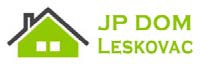 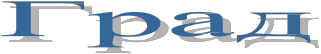 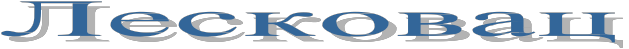 1. ПОДАЦИ О ЈЕЗИКУ НА КОЈЕМ ПОНУДА МОРА ДА БУДЕ САСТАВЉЕНАПонуђач подноси понуду на српском језику.2. НАЧИН НА КОЈИ ПОНУДА МОРА ДА БУДЕ САЧИЊЕНАПонуђач  понуду  подноси  непосредно  или  путем  поште  у  затвореној  коверти  или  кутији,затворену на начин да се приликом отварања понуда може са сигурношћу утврдити да се први пут отвара.На наличју коверте или на кутији навести назив и адресу понуђача на налепљеном обрасцу Наручиоца. У случају да по нуду подноси гр упа по нуђача, на ко верти је потребно назначити да се ради о групи понуђача и навести називе и адресу свих учесника у заједничкој понуди. Пон уду доставити на адресу:ЈП „Дом“ Лесковац, улица Лесковачког Одреда бр. 4.16 000 Лесковац, са назнаком:,,Понуда за јавну набавку услуге- привремено чување непокретности јавне својине града Лесковца,  1. Зграда ранијег Клуба Војске Србије у Лесковцу на КП бр. 2144 КО Лесковац; 2. Сви грађевински објекти на КП бр. 995/2 и КП бр. 995/4 КО Лесковац, ранија имовина ДП«Синтетика» Лесковац;  3. Сви грађевински објекти на КП бр. 1886/18 КО Лесковац, ранија имовина ДП «Југекспрес путнички саобраћај» Лесковац и ДП « Југекспрес теретни саобраћај « Лесковац  ЈН  бр.  001-2/2016- НЕ  ОТВАРАТИ”.  Пон уда  се сматра  благовременом  уколико  је примљена од стране наручиоца до 13.01.2016. године до 11,00 часова.Наручилац ће, по пријему одређене понуде, на коверти, односно кутији у којој се понуда налази, обележити време пријема и евидентирати број и датум понуде према редоследу приспећа. Уколико је понуда достављена непосредно наручилац ће понуђачу предати потврду пријема понуде. У потврди о пријему наручилац ће навести датум и сат пријема понуде.Понуда коју наручилац није примио у року одређеном за подношење понуда, односно која је примљена по истеку дана и сата до којег се могу понуде подносити, сматраће се неблаговременом.Понуда мора да садржи:•	Образац изјаве понуђача, дат у поглављу IV•	Образац понуде, дат у поглављу VI•	Модел уговора, дат у поглављу VII•	Образац трошковa припреме понуде, дат у поглављу VIII•	Образац Изјаве о независној понуди, дат у поглављу IX•	Образац Изјаве дат у складу са чл.75 став 2.Закона дат у поглављу X•	 ОбразацИзавеотехничкомкапацитету, датупоглавуXI•	 ОбразацИзавеокадровскомкапацитету, датупоглавуXI I•	Образац Споразума чланова групе понуђача, дат у поглављу XIII.•	Образац Наличје коверте, дат у поглављу XIV•	Образац Овлашћења представника понуђача, дат у поглављу XV.3. ПАРТИЈЕНије у питању јавна набавка обликована по партијама.4.  ПОНУДА СА ВАРИЈАНТАМАПодношење понуде са варијантама није дозвољено.5. НАЧИН ИЗМЕНЕ, ДОПУНЕ И ОПОЗИВА ПОНУДЕУ року за подношење понуде понуђач може да измени, допуни или опозове своју понуду на начин који је одређен за подношење понуде.Понуђач је дужан да јасно назначи који део понуде мења односно која документа накнадно доставља.Измену, допуну или опозив понуде треба доставити на адресу:ЈП „Дом“  Лесковац, улица Лесковачког одреда бр. 4.16 000 Лесковац,  са назнаком:„Измена понуде за јавну набавку услуге- привремено чување непокретности јавне својине града Лесковца,  Лесковац, ЈН бр 001/2/15 - НЕ ОТВАРАТИ” или„Допуна  понуде за  јавну  набавку  услуге-привремено  чување непокретности  јавне својине града Лесковца,  ЈН бр 001/2/16 - НЕ ОТВАРАТИ” или„Опозив понуде за јавну набавку услуге- привремено чување непокретности јавне својине града Лесковца,  ЈН бр 001/2/16 - НЕ ОТВАРАТИ”  или„Измена и допуна понуде за јавну набавку услуге-привремено чување непокретности јавне својине града Лесковца,  ЈН бр 001/2/16 - НЕ ОТВАРАТИ” .На полеђини коверте или на кутији навести назив и адресу по нуђача. У случају да по нуду подноси група понуђача, на коверти је потребно назначити да се ради о групи понуђача и навести називе и адресу свих учесника у заједничкој понуди.По истеку рока за подношење понуда понуђач не може да повуче нити да мења своју понуду.6. УЧЕСТВОВАЊЕ У ЗАЈЕДНИЧКОЈ ПОНУДИ ИЛИ КАО ПОДИЗВОЂАЧПонуђач може да поднесе само једну понуду.Понуђач који је самостално поднео понуду не може истовремено да учествује у заједничкој понуди или као подизвођач, нити исто лице може учествовати у више заједничких понуда.У Обрасцу понуде (поглавље VI), понуђач наводи на који начин подноси понуду, односно да ли подноси понуду самостално, или као заједничку понуду, или подноси понуду са подизвођачем.7. ПОНУДА СА ПОДИЗВОЂАЧЕМУколико понуђач подноси понуду са подизвођачем дужан је да у Обрасцу понуде (поглавље VI) наведе  да  понуду  подноси  са  подизвођачем,  проценат  укупне  вредности  набавке  који  ће поверити подизвођачу,  а који не може бити већи од 50%, као и део предмета набавке који ће извршити преко подизвођача.Понуђач у Обрасцу понуде наводи назив и седиште подизвођача, уколико ће делимично извршење набавке поверити подизвођачу.Уколико уговор о јавној набавци буде закључен између наручиоца и понуђача који подноси понуду са подизвођачем, тај подизвођач ће бити наведен и у уговору о јавној набавци.Понуђач је дужан да за подизвођаче достави доказе о испуњености услова који су наведени у поглављу IV конкурсне документације, у складу са упутством како се доказује испуњеност услова (Образац изјаве из поглавља IV одељак 3.).Понуђач у потпуности одговара наручиоцу за извршење обавеза из поступка јавне набавке, односно извршење уговорних обавеза, без обзира на број подизвођача.Понуђач  је  дужан  да  наручиоцу,  на  његов  захтев,  омогући  приступ  код  подизвођача,  радиутврђивања испуњености тражених услова.8. ЗАЈЕДНИЧКА ПОНУДАПонуду може поднети група понуђача.Уколико понуду подноси група понуђача, саставни део заједничке понуде мора бити споразум (Образац Наручиоца XIII) којим се понуђачи из групе међусобно и према наручиоцу обавезују на извршење јавне набавке, а који обавезно садржи податке из члана 81. ст. 4. тач. 1) до 6) Закона и то податке о:•	члану групе који ће бити носилац посла, односно који ће поднети понуду и који ће заступати групу понуђача пред наручиоцем,•	понуђачу који ће у име групе понуђача потписати уговор,•	понуђачу који ће у име групе понуђача дати средство обезбеђења,•	понуђачу који ће издати рачун,•	рачуну на који ће бити извршено плаћање,•	обавезама сваког од понуђача из групе понуђача за извршење уговора.Група понуђача је дужна да достави све доказе о испуњености услова који су наведени у поглављу IV конкурсне документације, у складу са упутством како се доказује испуњеност услова (Образац изјаве из поглавља IV одељак 3.).Понуђачи из групе понуђача одговарају неограничено солидарно према наручиоцу.Задруга може поднети понуду самостално, у своје име, а за рачун задругара или заједничку понуду у име задругара.Ако задруга подноси понуду у своје име за обавезе из поступка јавне набавке и уговора о јавној набавци одговара задруга и задругари у складу са законом.Ако задруга подноси заједничку понуду у име задругара за обавезе из поступка јавне набавке и уговора о јавној набавци неограничено солидарно одговарају задругари.9. НАЧИН И УСЛОВИ ПЛАЋАЊА, ГАРАНТНИ РОК, КАО И ДРУГЕ ОКОЛНОСТИ ОД КОЈИХ ЗАВИСИ ПРИХВАТЉИВОСТ  ПОНУДЕ9.1. Захтеви у погледу начина, рока и услова плаћања.Наручилац врши плаћање у складу са Законом о роковима измирења новчаних обавеза у комерцијалним трансакцијама („Сл. гласник РС” бр. 119/2012)], који не може бити дужи од 45 дана од дана када је наручилац примио фактуру.Наручилац ће извршити плаћање након испостављене фактуре понуђача за протекли месец.Рок плаћања понуђачи наводе у обрасцу понуде.Начин плаћања: Плаћање пружених услуга из предмета понуде врши се без аванса, односно сукцесивно и то за сваку испостављену фактуру за сваки објекат понаособ у року од најкраће25-најдуже 45 дана.Исплатну документацију испоставља понуђач за претходног месец, најкасније у року од 5 данаод завршетка претходног месеца (завршетка месечног обрачунског периода).За случај да извршење услуга није започето првог у месецу, односно престало са извршењем услуге пре истека месеца, плаћање ће се вршити само за време трајања услуге, односно за број дана за које је вршена услуга. Цена услуге по једном дану утврђује се дељењем месечне цене услуге са бројем 30 (просечан број дана у месецу).Уколико понуђач не достави исплатну документацију у наведеном року, рок плаћања се продужава за онолико дана колико је понуђач каснио са доставом исте.Плаћање се врши на основу оригиналне фактуре у 2 (два) примеркаУколико  је  рок  плаћања  краћи  или  дужи  од  траженог,  понуда  ће  бити  одбијена  илинеодговарајућа.Плаћање се врши уплатом на рачун понуђача.Понуђачу није дозвољено да захтева аванс.9.2. Захтев у погледу рока важења понудеРок важења понуде не може бити краћи од 60 дана од дана отварања понуда.У случају истека рока важења понуде, наручилац је дужан да у писаном облику затражи од понуђача продужење рока важења понуде.На обрасцу понуде понуђачи наводе рок важења понуде.Понуђач који прихвати захтев за продужење рока важења понуде на може мењати понуду.10. ВАЛУТА И НАЧИН НА КОЈИ МОРА ДА БУДЕ НАВЕДЕНА И ИЗРАЖЕНА ЦЕНА У ПОНУДИЦена мора бити исказана у динарима, са и без пореза на додату вредност, са урачунатим свимтрошковима које понуђач има у реализацији предметне јавне набавке.Понуђач који је у систему ПДВ-а цену исказује без ПДВ-а. Понуђач који није у систему ПДВ-а цену исказује са ПДВ-м. Цена је фиксна и не може се мењати.Ако је у понуди исказана неуобичајено ниска цена, наручилац ће поступити у складу са чланом92. Закона.11.	ЗАШТИТА	ПОВЕРЉИВОСТИ	ПОДАТАКА	КОЈЕ	НАРУЧИЛАЦ	СТАВЉА ПОНУЂАЧИМА НА РАСПОЛАГАЊЕ, УКЉУЧУЈУЋИ И ЊИХОВЕ ПОДИЗВОЂАЧЕПредметна набавка не садржи поверљиве информације које наручилац ставља на располагање12.  ДОДАТНЕ  ИНФОРМАЦИЈЕ  ИЛИ  ПОЈАШЊЕЊА  У  ВЕЗИ  СА  ПРИПРЕМАЊЕМ ПОНУДЕЗаинтересовано  лице  може,  у  писаном  облику,  на  адресу:  ЈП  „Дом“  Лесковац,  улицаЛесковачког  Одреда	бр.  4,  16000  Лесковац	или  путем  електронске  поште  на  е-mail:jpdom@gradleskovac.org,	односно	javnanabavkadenic@sbb.rsтражити	од	наручиоца	додатнеинформације или појашњења у вези са припремањем понуде, најкасније 5 дана пре истека рока за подношење понуде.Наручилац ће у року од 3 (три) дана од дана пријема захтева за додатним информацијама или појашњењима конкурсне документације, одговор у писаном облику објавити на Порталу јавних набавки и на својој интернет страници.Додатне информације или појашњења упућују се са напоменом „Захтев за додатним информацијама или појашњењима конкурсне документације, ЈН бр 001-2/16”.Ако наручилац измени или допуни конкурсну документацију 8 или мање дана пре истека роказа подношење понуда, дужан је да продужи рок за подношење понуда и објави обавештење о продужењу рока за подношење понуда.По  истеку  рока  предвиђеног  за  подношење  понуда  наручилац  не  може  да  мења  нити  да допуњује конкурсну документацију.Тражење додатних информација или појашњења у вези са припремањем понуде телефоном није дозвољено.Комуникација у поступку јавне набавке врши се искључиво на начин одређен чланом 20. Закона о јавним набавкама.13. ДОДАТНА ОБЈАШЊЕЊА ОД ПОНУЂАЧА ПОСЛЕ ОТВАРАЊА ПОНУДА И КОНТРОЛА КОД ПОНУЂАЧА ОДНОСНО ЊЕГОВОГ ПОДИЗВОЂАЧАПосле отварања понуда наручилац може приликом стручне оцене понуда да у писаном облику захтева од понуђача додатна објашњења која ће му помоћи при прегледу, вредновању и упоређивању понуда, а може да врши контролу (увид) код понуђача, односно његовог подизвођача (члан 93. Закона).Уколико наручилац оцени да су потребна додатна објашњења или је потребно извршити контролу (увид) код понуђача, односно његовог подизвођача, наручилац ће понуђачу оставити примерени  рок да  поступи  по  позиву наручиоца,  односно  да  омогући  наручиоцу контролу (увид) код понуђача, као и код његовог подизвођача.Наручилац може уз сагласност понуђача да изврши исправке рачунских грешака уочених приликом разматрања понуде по окончаном поступку отварања.У случају разлике између јединичне и укупне цене, меродавна је јединична цена.Ако  се  понуђач  не  сагласи  са  исправком  рачунских  грешака,  наручилац  ће  његову понуду одбити као неприхватљиву.14. ВРСТА КРИТЕРИЈУМА ЗА ДОДЕЛУ УГОВОРА, ЕЛЕМЕНТИ КРИТЕРИЈУМА НА ОСНОВУ КОЈИХ СЕ ДОДЕЉУЈЕ УГОВОР И МЕТОДОЛОГИЈА ЗА ДОДЕЛУ ПОНДЕРА ЗА СВАКИ ЕЛЕМЕНТ КРИТЕРИЈУМАИзбор најповољније понуде ће се извршити применом критеријума „Најнижа понуђена цена“.Укупна понуђена цена је укупна понуђена вредност понуде без ПДВ-а.- најнижа укупна понуђена цена добија максималан број од 100 пондера- остале укупне понуђене цене се пондеришу формулом:НАЈНИЖА УКУПНА ПОНУЂЕНА ЦЕНА х 100УКУПНА ПОНУЂЕНА ЦЕНААВАНС КАО НАЧИН ПЛАЋАЊА НИЈЕ ДОЗВОЉЕН.Вредновање пон уда вршиће се на основу понуђене цене без ПДВ-а.Понуђена цена је она цена коју понуђач означи у обрасцу понуде са свим урачунатим трошковима.15. ЕЛЕМЕНТИ КРИТЕРИЈУМА НА ОСНОВУ КОЈИХ ЋЕ НАРУЧИЛАЦ ИЗВРШИТИ ДОДЕЛУ УГОВОРА У СИТУАЦИЈИ КАДА ПОСТОЈЕ ДВЕ ИЛИ ВИШЕ ПОНУДА СА ЈЕДНАКИМ БРОЈЕМ ПОНДЕРА ИЛИ ИСТОМ ПОНУЂЕНОМ ЦЕНОМУколико две или више понуда имају исту најнижу понуђену цену, као најповољнија биће изабрана понуда оног понуђача који је понудио дужи рок плаћања, поштујући законски рок од најдуже 45 дана и услов Наручиоца не краће од 25 дана.Уколико и тада две или више понуда имају исту најнижу понуђену цену и рок плаћања, као најповољнија пон уда биће изабрана жребањем. О термину и начину жребања понуђачи ће бити накнадно обавештени.16.  ПОШТОВАЊЕ ОБАВЕЗА КОЈЕ ПРОИЗИЛАЗЕ ИЗ ВАЖЕЋИХ ПРОПИСАПонуђач је дужан да у оквиру своје понуде достави изјаву дату под кривичном и материјалномодговорношћу да је поштовао све обавезе које произилазе из важећих прописа о заштити на раду, запошљавању и условима рада, заштити животне средине, као и да гарантује да нема забрану обављања делатности.  (Образац изјаве из поглавља XI.).17. КОРИШЋЕЊЕ ПАТЕНТА И ОДГОВОРНОСТ ЗА ПОВРЕДУ ЗАШТИЋЕНИХ ПРАВА ИНТЕЛЕКТУАЛНЕ СВОЈИНЕ ТРЕЋИХ ЛИЦАНакнаду за коришћење патената, као и одговорност за повреду заштићених права интелектуалне својине трећих лица сноси понуђач.18. НАЧИН И РОК ЗА ПОДНОШЕЊЕ ЗАХТЕВА ЗА ЗАШТИТУ ПРАВА ПОНУЂАЧАЗахтев за заштиту права може да поднесе понуђач, односно свако заинтересовано лице, које има интерес за доделу уговора у конкретном поступку јавне набавке. Захтев за заштиту права подноси се наручиоцу, а копија се истовремено доставља Републичкој комисији. Захтев за заштиту права се доставља непосредно, факсом на број 016/ 212-351 или препорученом пошиљком са повратницом. Захтев за заштиту права се може поднети у току целог поступка јавне набавке, против сваке радње наручиоца, осим уколико Законом није другачије одређено. О поднетом захтеву за заштиту права наручилац објављује обавештење о поднетом захтеву на Порталу јавних набавки, најкасније у року од 2 дана од дана пријема захтева.Уколико се захтевом за заштиту права оспорава врста поступка, садржина позива за подношење понуда или конкурсне документације, захтев ће се сматрати благовременим уколико је примљен од стране наручиоца најкасније 7 дана пре истека рока за подношењепонуда, без обзира на начин достављања и уколико је подносилац захтева у складу са чланом 63. Став 2. Закона указао наручиоцу на евентуалне недостатке и неправилности, а наручилац исте није отклонио. Захтев за заштиту права којим се оспоравају радње које наручилац предузме пре истека рока за подношење понуда, а након истека рока од 7 дана, сматраће се благовременим уколико је поднет најкасније до истека рока за подношење понуда.После доношења одлуке о додели уговора из чл. 108. Закона или одлуке о обустави поступка јавне набавке из чл. 109. Закона, рок за подношење захтева за заштиту праваје 5 дана од дана објављивања одлуке на Порталу јавних набавки. Захтевом за заштиту права не могу се оспоравати радње наручиоца предузете у поступку јавне набавке ако су подносиоцу захтева били или могли бити познати разлози за његово подношење пре истека рока за подношење понуда, а подносилац захтева га није поднео пре истека тог рока.Ако је у истом поступку јавне набавке поново поднет захтев за заштиту права од стране истог подносиоца захтева, у том захтеву се не могу оспоравати радње наручиоца за које је подносилац захтева знао или могао знати приликом подношења претходног захтева. Поднети захтев за заштиту права не задржава даље активности наручиоца у поступку јавне набавке у складу са одредбама члана 150. Закона.Уколико оспорава одређену радњу наручиоца пре отварања понуда, односно радњу наручиоца од момента отварања понуда до доношења одлуке о додели уговора илиобустави поступка, односно оспорава одлуку о додели уговора или одлуку о обустави поступка, подносилац захтева је дужан да на рачун буџета Републике Србије уплати таксу у изнoсу од 60.000,00 динара.Као доказ о уплати таксе, у смислу члана 151. Ст. 1. Тач. 6) ЗЈН, прихватиће се:1. Потврда о извршеној уплати таксе из члана 156. ЗЈН која садржи следеће елементе:1) да буде издата од стране банке и да садржи печат банке;2) да представља доказ о извршеној уплати таксе, што значи да потврда мора да садржи податак да је налог за уплату таксе, односно налог за пренос средстава реализован, као и датум извршења налога. * Републичка комисија може да изврши увид у одговарајући извод евиденционог рачуна достављеног од стране Министарства финансија – Управе за трезори на тај начин додатно провери чињеницу да ли је налог за пренос реализован;3) износ таксе из члана 156. ЗЈН чија се уплата врши;4) број рачуна буџета: 840-30678845-06;5) шифру плаћања: 153 или 253;6) позив на број: подаци о броју или ознаци јавне набавке поводом које се подноси захтев за заштиту права;7) сврха: „Захтев за заштиту права“, назив наручиоца; број или ознака јавне набавке поводом које се подноси захтев за заштиту права;8) корисник: буџет Републике Србије;9) назив уплатиоца, односно назив подносиоца захтева за заштиту права за којег је извршенауплата таксе;10) потпис овлашћеног лица банке;2. Налог за уплату, први примерак, оверен потписом овлашћеног лица и печатом банке или Поште, који садржи и друге напред поменуте елементе потврде о извршеној уплати републичке административне таксе, као и назив подносиоца захтева за заштиту права за којег је извршена уплата републичке административне таксе;3. Потврда издата од стране Републике Србије, Министарства финансија, Управе за трезор, која садржи све напред поменуте елементе, за подносиоце захтева за заштиту права (корисници буџетских средстава, корисници средстава организација за обавезно социјално осигурање и други корисници јавних средстава) који имају отворен рачун у оквиру припадајућег консолидованог рачуна трезора, а који се води у Управи за трезор;4. Потврда издата од стране Народне банке Србије, која садржи све напред поменуте елементе, за подносиоце захтева за заштиту права (банке и други субјекти) који имају отворен рачун код Народне u1073 банке Србије у складу са законом и другим прописом. Поступак заштите права понуђача регулисан је одредбама чл. 138. – 167. Закона.19. РОК У КОЈЕМ ЋЕ УГОВОР БИТИ ЗАКЉУЧЕНУговор о јавној набавци ће бити закључен са понуђачем којем је додељен уговор позивањем/достављањем, у року од 8 дана од дана протека рока за подношење захтева за заштиту права из члана 149. Закона.У случају да је поднета само једна понуда наручилац може закључити уговор пре истека рока за подношење захтева за заштиту права, у складу са чланом 112. Став 2. Тачка 5) Закона.VI	ОБРАЗАЦ ПОНУДЕПон уда  брод	..20године  за  јавну  набавку  услуге  привремено  чувањенепокретности јавне својине града Лесковца,  1. Зграда ранијег Клуба Војске Србије у Лесковцу на КП бр. 2144 КО Лесковац; 2. Сви грађевински објекти на КП бр. 995/2 и КП бр. 995/4 КО Лесковац, ранија имовина ДП «Синтетика» Лесковац;   3. Сви грађевински објекти на КП бр.1886/18 КО Лесковац, ранија имовина ДП «Југекспрес путнички саобраћај» Лесковац и ДП « Југекспрес теретни саобраћај « Лесковац, ЈН 001-2/16.1)ОПШТИ ПОДАЦИ О ПОНУЂАЧУ2) ПОНУДУ ПОДНОСИ:А) САМОСТАЛНОБ) СА ПОДИЗВОЂАЧЕМВ) КАО ЗАЈЕДНИЧКУ ПОНУДУНапомена: заокружити начин подношења понуде и уписати податке о подизвођачу, уколико се понуда  подноси  са  подизвођачем,  односно  податке  о  свим  учесницима  заједничке  понуде, уколико понуду подноси група понуђача3) ПОДАЦИ О ПОДИЗВОЂАЧУНапомена:Табелу  „Подаци  о  подизвођачу“  попуњавају  само  они  понуђачи  који  подносе    понуду  саподизвођачем, а уколико има већи број подизвођача од места предвиђених у табели, потребно је да се наведени образац копира у довољном броју примерака, да се попуни и достави за сваког подизвођача.4) ПОДАЦИ О УЧЕСНИКУ У ЗАЈЕДНИЧКОЈ ПОНУДИНапомена:Табелу „Подаци о учеснику у заједничкој понуди“ попуњавају само они понуђачи који подносезаједничку понуду, а уколико има већи број учесника у заједничкој понуди од места предвиђених у табели, потребно је да се наведени образац копира у довољном броју примерака, да се попуни и достави за сваког понуђача који је учесник у заједничкој понуди.5) ОПИС ПРЕДМЕТА НАБАВКЕ-    пружи услугу безбедности  странкама у објекту и непосредно испред објекта;-	врши надзор/oбезбеђивање објеката, опреме и друге имовине у објектима и   спречи све активности и појаве које могу угрозити редован режим рада у току 24 часа;-	спречавање улаза у објекат сваког лица које би ометало рад, угрожавало живот присутних странака  у објекту или би могло да угрози имовину објекта;-    спречавање уношења оружја и других опасних материја или предмета;-    контрола поштовања прописаног кућног реда;-    по потреби вршење претреса присутних лица и/или ствари;-	спречавање  неовлашћеног  уношењa  и  изношењa  основних  средстава,  ситног  инвентара, друге опреме и материјала;-    вршење обиласка и контроле објекта, просторија, постројења, инсталација, нарочито ноћу;-    откривање и спречавање појаве које би могле да угрозе имовину и посетиоце,-	спречавање и отклањање опасности од елементарних непогода, хаварија и других опасности које могу угрозити објекат, имовину у објекту и евентуалне посетиоце;-	вођење евиденције у Дневник рада о свим уоченим појавама и околностима од значаја за безбедност, као и уредно и благовремено обавештавање надлежних лица Наручиоца о њима;-	у случају откривања радње или поступка који имају обележје кривичног дела одмах ће обавестити директора Наручиоца, надлежни МУП и одговорно лице послодавца као и да ће обезбедити евентуалне трагове извршења кривичног дела;-    да ће вршити контролу и употребу отвореног пламена у непосредној близини објекта и усамом објекту;-	у случају почетних пожара насталих услед временских непогода (удар грома) или намерног изазивања одмах обавести надлежну Ватрогасну јединицу и надлежне и по могућству приступи гашењу приручним расположивим средствима не угрожавајући озбиљно личну безбедност;-	пружање  прве  помоћи  повређеној  странци  или  другом  присутном  лицу  и  по  потреби позивање службе хитне помоћи;-	понашање и изглед извршиоца послова физичког обезбеђења који су примерени природи и утврђеним правилима и стандардима за обављање послова физичког обезбеђења;-	да ће сносити сву одговорност и да ће надокнадити штету до које је дошло предузимањем или непредузимањем радње лица која су ангажована на пружању наведених услуга;-	замену   запосленог   извршиоца   послова   физичког   обезбеђења,   уколико   је   Наручилац незадовољан његовим радом;-    остале послове  у складу са прописима за ту врсту услуге и прецизирани уговором.Остале обавезеЗа време радног времена извршиоцима послова надзора/обезбеђења није дозвољено спавање, гледањетелевизијског програма, неовлашћено коришћење информатичке и телекомуниокационе опреме и службеног   инвентара   Наручиоца   уколико   постоје,   конзумирање   алкохола   и   опијата,   примање приватних посета, самоиницијативно напуштање послова и удаљавање са места на коме се у комплексу обезбеђења врше послови надзора/физичког обезбеђења, као и свако друго неовлашћено или неоправдано чињење или нечињење којима се угрожава утврђени режим безбедности у комплексу објекта.Датум	ПонуђачМ. П.Напомене:Образац понуде понуђач мора да попуни, овери печатом и потпише, чиме потврђује да сутачни подаци који су у обрасцу понуде наведени. Уколико понуђачи подносе заједничку понуду, група понуђача може да се определи да образац понуде потписују и печатом оверавају сви понуђачи из групе понуђача или група понуђача може да одреди једног понуђача из групе који ће попунити, потписати и печатом оверити образац понуде.ТЕХНИЧКA СПЕЦИФИКАЦИЈA УСЛУГА КОЈЕ СУ ПРЕДМЕТ ЈАВНЕ НАБАВКЕ1.) СПЕЦИФИКАЦИЈА УСЛУГЕУслуга привремено чување непокретности јавне својине града Лесковца:•	Надзор/Обезбеђење објекта Наручиоца лоцираних у Лесковцу:1. Зграда ранијег Клуба Војске Србије у Лесковцу на КП бр. 2144 КО Лесковац;2. Сви грађевински објекти на КП бр. 995/2 и КП бр. 995/4 КО Лесковац, ранија имовина ДП «Синтетика» Лесковац;3. Сви грађевински објекти на КП бр. 1886/18 КО Лесковац, ранија имовина ДП«Југекспрес путнички саобраћај» Лесковац и ДП « Југекспрес теретни саобраћај « Лесковац од крађе, оштећења, пожара, или евентуалног уништења;•	Свеобухватну контролу улазака и излазака лица у просторије објекта;•	Перманентну  визуелну  контролу  лица  у  непосредној  близини  објекта  који  се обезбеђује у складу са нормативима који регулишу материју обезбеђивања и безбедности;•	Реализацију првих неопходних мера у случају откривања кривичних дела или других појава у вези са безбедношћу (обавештавања полиције, одговорног лица Наручиоца посла, и др.);•	У случају почетних пожара насталих услед временских непогода (удар грома) или намерног изазивања одмах обавести надлежну Ватрогасну јединицу и надлежне и по могућству приступи гашењу приручним расположивим средствима не угрожавајући озбиљно личну безбедност;•	Физичко обезбеђење евентуално присутних лица у обезбеђиваном објекту;•	Вођење  евиденције  о  запажањима  у  току  смене  и  других  евиденција  по  захтевуНаручиоца посла.Радно време радника обезбеђења:Услуге надзора/обезбеђивања вршиће се свакодневно у непрекидном трајању од 24 часа.Одговорност радника обезбеђења:Од узвршилаца се очекује да пружању услуге приступе савесно, квалитетно и одговорно. Радници обезбеђења код којих се уоче неправилности у раду од стране интерне контроле Наручиоца (алкохолисаност, спавање на радном месту, непажња на раду, непридржавање предвиђених упутстава, итд.) више не могу бити ангажовани на обезбеђењу објекта Наручиоца. Одговорно лице Наручиоца о наведеним неправилностима сачињава записник који потписује и доставља Понуђачу. Понуђач је дужан да одмах, у току смене, замени радника обезбеђења на чије поступање Наручилац има примедбе.Захтеви за извршиоце који ће вршити послове обезбеђења код Наручиоца: •	да  лица испуњавају услове прописане  Законом о оружју и муницији („Сл. гласник РС”, бр. 9/92, 53/93, 67/93, 48/94, 44/98, 39/03, 85/05, 101/05 и 27/11) и  Законом о раду („Сл. гласник РС”, бр. 24/92,61/05,54/09,32/13, и 75/14).Службена одела, опрема и спољни изглед извршилаца :- Извршиоци морају бити одевени у једнообразна службена одела и да носе идентификациону картицу са именом и презименом и назнаку „обезбеђење“.- Мобилни телефони, а по потреби други уређај везе;-- Извршилац мора изгледати уредно (ошишан, обријан, чист и др.) и мора одржавати хигијену на радном месту и непосредно око радног места;Службено одело,  мобилни телефон, ручне лампе/рефлекторе и другу потребну опрему на свој терет.2.) ТЕХНИЧКЕ КАРАКТЕРИСТИКЕ УСЛУГЕПружање  услуга привремено чување непокретности јавне својине града Лесковца севрши у:1. Зграда ранијег Клуба Војске Србије у Лесковцу на КП бр. 2144 КО Лесковац, угаоСветозара Марковића и Ђорђа Лешњака;2. Сви грађевински објекти на КП бр. 995/2 и КП бр. 995/4 КО Лесковац, ранија имовина ДП «Синтетика» Лесковац, ул. Текстилна бр. 40;3. Сви грађевински објекти на КП бр. 1886/18 КО Лесковац, ранија имовина ДП«Југекспрес путнички саобраћај» Лесковац и ДП « Југекспрес теретни саобраћај « Лесковац,угао Булевар Николе Пашића и Ђорђа Стаменковића.Рок вршења услугеУслуге надзора/обезбеђивања   вршиће се свакодневно у непрекидном трајању од 24 часа, 365дана у години односно до престанка физичке потребе односно до утрошка средстава предвиђених за јавну набавку.Период вршења услуге почиње одмах након потписивања уговора па све до  Фебруара 2017 односно до престанка  физичке потребе односно до утрошка средстава предвиђених за јавну набавку.Понуђач који учествује у поступку предметне јавне набавке, мора испунити додатне услове за учешће у поступку јавне набавке, предвиђене чл. 76. Закона и то:•	Довољан кадровски капацитет:Право учешћа има Понуђач који располаже са најмање 3 (три) радно ангажованих радника физичког обезбеђења и да та лица испуњавају услове прописане  Законом о оружју и муницији („Сл. гласник РС”, бр. 9/92, 53/93, 67/93, 48/94, 44/98, 39/03, 85/05, 101/05 и 27/11) и Законом о раду („Сл. гласник РС”, бр. 24/92,61/05,54/09,32/13, и 75/14).Докази могу бити достављени на захтев Наручиоца.Остале обавезеЗа време радног времена извршиоцима послова надзора/обезбеђења није дозвољено спавање, гледањетелевизијског  програма,  неовлашћено  коришћење  информатичке  и  телекомуниокационе  опреме  и службеног инвентара уколико постоји, конзумирање алкохола и опијата, примање приватних посета,самоиницијативно напуштање послова и удаљавање са места на коме се у комплексу објекта вршепослови надзора/физичког обезбеђења, као и свако друго неовлашћено или неоправдано чињење или нечињење којима се угрожава утврђени режим безбедности у комплексу обезбеђеног објекта.Средства и опрема за радПонуђач чија понуда буде оцењена као најповољнија и са којим наручилац буде закључиоуговор, се обавезује да у циљу извршавања услуга које су предмет набавке, за све извршиоце који ће бити ангажовани на пословима физичко- обезбеђења објеката наручиоца, искључиво о свом трошку обезбеди:•	Једнообразну одећу – униформу;•	Идентификационе ознаке са обележјима предузећа које пружа предметну услугу на којима се налазе лични подаци о ангажованом раднику (име презиме и фотографија);•	Неопходну исправну опрему и средства за радVII	МОДЕЛ УГОВОРАУГОВОР О ЈАВНОЈ НАБАВЦИ ПРУЖАЊА УСЛУГА1.  ЈП « Дом»  Лесковац, ул. Лесковачког Одреда бр. 4, 16000 Лесковац, ПИБ100543524, МБ 07207336, рачун број: 160-7322-32 Banca Intesa A.D.- Beograd, ( у даљем тексту ПРИМАЛАЦ УСЛУГЕ) коју заступа Директор установе, Часлав Лазаревић  и2.    		из   		, улица 		, број  	, ПИБ 	, МБ  		, ж.рачун бр.  		код  		банке,(у даљем тексту ДАВАЛАЦ  УСЛУГЕ)  кога заступа  	•	Попуњава давалац услуге који наступа самостално, давалац услуге који наступа са подизвођачима и овлашћени члан групе понуђача.Давалац услуге ће део уговорених услуга извршити преко подизвођача:1.  		,са седиштем  		, улица  	, број   		ПИБ  	, матичниброј  	.2.  		, са седиштем  		, улица  	, број   		ПИБ  	, матичниброј  	.Уколико има више подизвођача, Уговор се прилагођава броју подизвођача. Уколико извођач наступа самостално не попуњавати.Односно у групи понуђача коју чине:1.  		,са седиштем  		, улица  	, број   		, ПИБ  	, матичниброј  	.2.  		, са седиштем  		, улица  	, број   		ПИБ  	, матичниброј  	.•		Уколико има више учесника, прилагодити броју учесника групе понуђача.•		Уколико давалац услуге наступа самостално не попуњавати. закључили су дана   	_. 		.2016.године.Предмет Уговора.Члан 1.Уговарачи сагласно констатују да је на основу Одлуке Градског већа бр. 061-27/15-II од04.12.2015 године и Одлуке о покретању поступка јавне набавке мале вредности број 3 од04.01.2016.године ЈП „Дом“ Лесковац спровео у сладу са Законом о јавним набавкама (,,Сл. Гласник РС“, бр.124/12 и 14/15) поступак за јавну набавку услуга привремено чување непокретности јавне својине града Лесковца које се врши у:1. Зграда ранијег Клуба Војске Србије у Лесковцу на КП бр. 2144 КО Лесковац, угаоСветозара Марковића и Ђорђа Лешњака;2. Сви грађевински објекти на КП бр. 995/2 и КП бр. 995/4 КО Лесковац, ранија имовина ДП «Синтетика» Лесковац, ул. Текстилна бр. 40;3. Сви грађевински објекти на КП бр. 1886/18 КО Лесковац, ранија имовина ДП«Југекспрес путнички саобраћај» Лесковац и ДП « Југекспрес теретни саобраћај « Лесковац,угао Булевар Николе Пашића и Ђорђа Стаменковића.Члан  2.Уговарачи сагласно утврђују, имајући у виду напред наведене неспорне чињенице, даДавалац услуге пружа   а Прималац услуге   користи привремено чување непокретности јавне својине града Лесковца   објектe из члана 1. Уговора   а у свему у складу са понудом Даваоцауслуге, која је заведена код Примаоца услуге под број	од, којачини  саставни  део  овог  Уговора  као  и  целокупна  документација  везана  за  поступак  јавне набавке која је предмет овог Уговора.Члан   3.Давалац  услуга  се  обавезује  да  ће  услуге  привремено  чување  непокретности  јавнесвојине града Лесковца пружати свакодневно, у непрекидном трајању од 24 часа.Давалац услуге се обавезује да ће наведене услуге из члана 1. и 3. овог уговора извршитиу складу са понудом, заведеном код Примаоца услуге под број	од	ииспунити све услове тражене у конкурсној документацији, у противном Прималац услуге задржава право раскида уговора са обавезом Даваоца услуга да надокнади трошкове Примаоцу услуга око спровођења новог поступка јавне набавке, као и штету коју  је Прималац услуга претрпео у вези с пословањем. Примаоц услуга се обавезује да обезбеди техничке услове за несметан рад и боравак радника обезбеђења у објектима.УГОВОРЕНА ЦЕНА Члан   4.Угов орена цена услуге без обрачунатог  ПДВ-а из прихваћене понуде пружаоца услугеброј:од	..2016 године :за објекат  ДП „Југекспрес“за објекат  ДП „Зеле Вељковић“за објекат  „Дом Војске“а са обрачунатим ПДВ-ом на услугу износи:динара/месец динара/месец динара/месецза објекат  ДП „Југекспрес“за објекат  ДП „Зеле Вељковић“за објекат  „Дом Војске“динара/месец динара/месец динара/месецМесечно се фактурише износ услуге пружене у претходном месецу за сваки објекат понаособ.Цена пружања услуга која је предмет овог Уговора је непроменљива за све време трајањаУговора.НАЧИН ИЗВРШАВАЊА УГОВОРА ОД СТРАНЕ ДАВАОЦА УСЛУГА Члан 5.Давалац услуга се обавезује да ће обезбеђење објекта, опреме и друге имовине у објектуи спречавање свих активности и појава које могу угрозити евентуално присутна лица и имовину наручиоца вршити са пуном пажњом и потпуном кривичном и материјалном одговорношћу.Члан 6.Давалац услуге је у обавези да план организације службе обезбеђења и распоред радаустанови самостално.Сваки радник обезбеђења се обавезује да се у току обављања дужности уздржава од употребе алкохола и опојних средстава.Давалац услуге се обавезује да у сваком тренутку пружи прву помоћ људству  у објекту уколико до таквих ситуација дође и да благовремено реагује у случају појаве пожара.Члан 7.Давалац услуга је у обавези да свакодневно води Дневник рада	који ће садржатиподатке	о  стању  и  дешавањима  на  објекту  и  исти  достављати  на  увид  одговорном  лицуПримаоца услуге.Члан 8.Давалац услуге се обавезује да у току 24 - часовног обезбеђења објеката из члана 1.Уговора, ангажује потребан број радника физичког обезбеђења  у циљу обезбеђења објеката.Давалац услуга се обавезује да ће поменута лица распоредити на места: контроле приликом  уласка  у  об јекат,    као  и  контроле  самог  објекта  ради  спречавања  евентуалних инцидентних ситуација (крађе, оштећења, пожара, недоличног понашања  евентуалног људства у објекту).Члан 9.Давалац  услуге је дужан да  услуге обавља професионално, стручно, благовремено исавесно, савременом опремом и средствима за рад.Члан 10.Давалац услуге одговара за штету која настане на имовини Примаоца услуге, а која јепроузрокована кривицом ангажованих радника Давалоца услуге, њиховом намером и непажњом.НАЧИН И РОКОВИ ПЛАЋАЊА Члан 11.Прималац  услуге врши плаћање уговореног износа из члана 4. у складу са пон удомДаваоца услуге за сваки објекат понаособ   у року оддана од дана пријема документа оизвршеној  услузи  за  претходни  месец.  Обавеза  настаје  даном  пријема  фактуре  од  странеПримаоца услуге. Плаћање се врши уплатом на рачун Даваоца услуге.За случај да извршење услуга није започето првог у месецу, односно престало са извршењем услуге пре истека месеца, плаћање ће се вршити само за време трајања услуге, односно за број дана за које је вршена услуга. Цена услуге по једном дану утврђује се дељењем месечне цене услуге са бројем 30 (просечан број дана у месецу).ПРАЋЕЊЕ ИЗВРШЕЊА УГОВОРА И РАСКИД Члан 12.У случају да се  утврде	недостаци у квалитету пружања  услуге, Прималац услуге иДавалац услуге ће одмах записнички константовати	да су утврђени недостаци у квалитету услуге и обавезати Даваоца услуге да исте одмах отклони .Уколико  Давалац  услуге  не  отклони  одмах  уочене  недостатке  у  погледу  пружања квалитета услуга, прималац услуга задржава право да једнострано раскине овај Уговор.Члан  13.Овај Уговор се закључује са периодом важења   до утрошка средстава предвиђених запредметну набавку у износу оддин.Уговорне стране су сагласне да је уговорена цена по овом Уговору фиксна са изричитим јемством Извршиоца услуга за њену тачност, и да се иста по овом уговору не може мењати за све време трајања овог уговора.Прималац услуга задржава право да и пре утрошка предвиђених средстава за предметну набавку одустане од услуге обезбеђења појединих објеката као и свих објеката а о чему је у обавези да у писаној форми о томе обавести даваоца услуга. За случај одустајања од пружања услуга прималац уговора није у обавези да надокнади штету даваоцу услуга.Уговорне стране ће на лицу места утврдити постојање потреба пописивања имовине за сваки објекат, односно пре и након извршене услуге.Угов орне стране уговарају евентуално присуство страних лица у објекту уз непосредну најаву од стране Примаоца услуга.Члан  14.За све што овим Уговором није посебно утврђивано примењиваће се одредбе Закона ооблигационим односима.Члан 15.Све евентуалне спорове уговорне стране ће решавати споразумно. Уколико не дође до споразума, спор ће решавати стварно надлежан суд у Лесковцу.Члан 16.Овај Уговор ступа на снагу када га потпишу обе уговорне стране.Члан 17.Овај Уговор је састављен у 6 (шест) равногласна примерка од којих Наручилац задржава4 (четири) примерка а Давалац услуга 2 (два) примерка по потписивању.УГОВОРИЛИ :ДАВАЛАЦ УСЛУГЕ		ПРИМАЛАЦ УСЛУГЕ ЈП „ДОМ” ЛЕСКОВАЦДИРЕКТОР 	_Часлав ЛазаревићНапомена:Модел уговора понуђач мора да попуни, потпише и овери, чиме потврђује да је сагласан са садржином модела уговора.Уколико понуђач подноси заједничку понуду, односно понуду са учешћем подизвођача, у моделу уговора морају бити наведени сви понуђачи из групе понуђача, односно сви подизвођачи.У случају подношења заједничке понуде, група понуђача може да се определи да модел уговора  потписују  и  печатом  оверавају  сви  понуђачи  из  групе  понуђача  или  група понуђача може да одреди једног понуђача из групе који ће попунити , потписати и оверити печатом модел уговора.VIII	ОБРАЗАЦ ТРОШКОВА ПРИПРЕМЕ ПОНУДЕУ складу са чланом 88. став 1. Закона, понуђач[навести називпонуђача], доставља укупан износ и структуру трошкова припремања понуде, како следи у табели:Трошкове припреме и подношења понуде сноси искључиво понуђач и не може тражити од наручиоца накнаду трошкова.Ако је поступак јавне набавке обустављен из разлога који су на страни наручиоца, наручилац је дужан да понуђачу надокнади трошкове израде узорка или модела, ако су израђени у складу са техничким спецификацијама наручиоца и трошкове прибављања средства обезбеђења, под условом да је понуђач тражио накнаду тих трошкова у својој понуди.Напомена: достављање овог обрасца није обавезноДатум:	М.П.	Потпис понуђачаIX ОБРАЗАЦ ИЗЈАВЕ О НЕЗАВИСНОЈ ПОНУДИУ складу са чланом 26. Закона,даје:,(Назив понуђача)ИЗЈАВУО НЕЗАВИСНОЈ ПОНУДИПод пуном материјалном и кривичном одговорношћу потврђујем да сам понуду у поступку јавне набавке услуге привремено чување непокретности јавне својине града Лесковца које се врши у:1. Зграда ранијег Клуба Војске Србије у Лесковцу на КП бр. 2144 КО Лесковац, угаоСветозара Марковића и Ђорђа Лешњака;2. Сви грађевински објекти на КП бр. 995/2 и КП бр. 995/4 КО Лесковац, ранија имовина ДП «Синтетика» Лесковац, ул. Текстилна бр. 40;3. Сви грађевински објекти на КП бр. 1886/18 КО Лесковац, ранија имовина ДП«Југекспрес путнички саобраћај» Лесковац и ДП « Југекспрес теретни саобраћај « Лесковац, угао Булевар Николе Пашића и Ђорђа Стаменковића, ЈН 001/2/16, поднео независно, без договора са другим понуђачима или заинтересованим лицима.Датум:	М.П.	Потпис понуђачаНапомена: у случају постојања основане сумње у истинитост изјаве о независној понуди, наручулац  ће  одмах  обавестити  организацију  надлежну  за  заштиту  конкуренције. Организација надлежна за заштиту конкуренције, може понуђачу, односно заинтересованом лицу изрећи меру забране учешћа у поступку јавне набавке ако утврди да је понуђач, односно заинтересовано лице повредило конкуренцију у поступку јавне набавке у смислу закона којим се уређује заштита конкуренције. Мера забране учешћа у поступку јавне набавке може трајати до две године. Повреда конкуренције представља негативну референцу, у смислу члана 82. став1. тачка 2) Закона.Уколико понуду подноси група понуђача, Изјава мора бити потписана од стране овлашћеног лица сваког понуђача из групе понуђача и оверена печатом.X.	ИЗЈАВА У СКЛАДУ СА ЧЛАНОМ 75. СТАВ 2. ЗАКОНА О ЈАВНИМ НАБАВКАМАУ складу са чланом 75. став 2. Закона о јавним набавкама („Службени гласник РС“ број124/12 и 14/15) изјављујем да сам при састављању понуде за јавну набавку услуге привремено чување непокретности јавне својине града Лесковца које се врши у:1. Зграда ранијег Клуба Војске Србије у Лесковцу на КП бр. 2144 КО Лесковац, угаоСветозара Марковића и Ђорђа Лешњака;2. Сви грађевински објекти на КП бр. 995/2 и КП бр. 995/4 КО Лесковац, ранија имовина ДП «Синтетика» Лесковац, ул. Текстилна бр. 40;3. Сви грађевински објекти на КП бр. 1886/18 КО Лесковац, ранија имовина ДП«Југекспрес путнички саобраћај» Лесковац и ДП « Југекспрес теретни саобраћај « Лесковац, угао Булевар Николе Пашића и Ђорђа Стаменковића, поштовао обавезе које произлазе из важећих прописа о заштити на раду, запошљавању и условима рада, заштити животне средине, као и да гарантујем да  немамо забрану обављања делатности која је на снази у време подношења понуде.У   		Потпис овлашћеног лицаДана: 	М.П.Напоменa:Уколико  понуђачи  подносе  заједничку  понуду,  образац  се  доставља  за  сваког  учесника  узаједничкој понуди посебно и сваки од учесника у заједничкој понуди потписује и печатом оверава образац који се на њега односи.XI. ИЗЈАВА ПОНУЂАЧА О ТЕХНИЧКОМ КАПАЦИТЕТУИзјављујем, под кривичном и материјалном одговорношћу, да располажем  довољном, неопходном и адекватном опремом за пружање услуга предметне јавне набавке у складу са свим важећим законским нормама у складу са конкурсном документацијом.У   		Потпис овлашћеног лица понуђачаДана: 	М.П.Напомена: Уколико понуђачи подносе заједничку понуду група понуђача може да се определи да образац потписују и печатом оверавају сви понуђачи из групе понуђача или група понуђача може да одреди једног понуђача из групе који ће попунити, потписати и оверити печатом образац.XII ОБРАЗАЦ ИЗЈАВЕ О ИСПУЊАВАЊУ УСЛОВА КАДРОВСКОГ КАПАЦИТЕТАза јавну набавку – Услуга привремено чување непокретности јавне својине градаЛесковца које се врши у:1. Зграда ранијег Клуба Војске Србије у Лесковцу на КП бр. 2144 КО Лесковац, угаоСветозара Марковића и Ђорђа Лешњака;2. Сви грађевински објекти на КП бр. 995/2 и КП бр. 995/4 КО Лесковац, ранија имовина ДП «Синтетика» Лесковац, ул. Текстилна бр. 40;3. Сви грађевински објекти на КП бр. 1886/18 КО Лесковац, ранија имовина ДП«Југекспрес путнички саобраћај» Лесковац и ДП « Југекспрес теретни саобраћај « Лесковац, угао Булевар Николе Пашића и Ђорђа Стаменковића у периоду до Фебруара 2017.  за потребе ЈКП „Дом“ Лесковац , редни број ЈН 001/2/2016На основу члана 77. став 4. Закона о јавним набавкама, под пуном материјалном и кривичном одговорношћу, заступник понуђача/учесника у заједничкој понуди/подизвођача, даје следећи, са седиштем у, ул., бр.СПИСАК ИЗВРШИЛАЦА СА ИЗЈАВОМПод пуном кривичном и материјалном одговорношћу изјављујем да понуђач/учесник у заједничкојпонуди/подизвођач, испуњава услов кадровског капацитета дефинисанконкурсном документацијом за предметну јавну набавку и дајем следећи:1) Списак извршилаца:2) Изјава:Истим путем изјављујем да ће понуђач приликом увођења у посао по потреби доставитикопије документације за сваког од најмање 3 (три) радно ангажованих радника физичког обезбеђења и да та лица испуњавају услове прописане  Законом о оружју и муницији („Сл. гласник РС”, бр. 9/92, 53/93, 67/93, 48/94, 44/98, 39/03, 85/05, 101/05 и 27/11) и  Законом о раду („Сл. гласник РС”, бр. 24/92,61/05,54/09,32/13, и 75/14).Место и датум:                                     Понуђач (назив)     _                                                  М.П.(Име, презиме и потпис одговорне особе)XIII.	СПОРАЗУМ ЧЛАНОВА ГРУПЕ ПОНУЂАЧАОвим споразумом следећи чланови групе понуђача:се  међусобно и према наручиоцу обавезују на извршење јавне набавке услуга у поступку јавне набавке мале вредности: Услуга привремено чување непокретности јавне својине града Лесковца које се врши у:1. Зграда ранијег Клуба Војске Србије у Лесковцу на КП бр. 2144 КО Лесковац, угаоСветозара Марковића и Ђорђа Лешњака;2. Сви грађевински објекти на КП бр. 995/2 и КП бр. 995/4 КО Лесковац, ранија имовина ДП «Синтетика» Лесковац, ул. Текстилна бр. 40;3. Сви грађевински објекти на КП бр. 1886/18 КО Лесковац, ранија имовина ДП«Југекспрес путнички саобраћај» Лесковац и ДП « Југекспрес теретни саобраћај « Лесковац,угао Булевар Николе Пашића и Ђорђа Стаменковића.Наведени  чланови  групе  понуђача  сагласни  су да  одговарају неограничено  солидарно  према наручиоцу.Сви чланови заједничке понуде се обавезују да ће:1.   Члан групе понуђача наведен у под редним бојем 1, у горњој табели бити члан групе који ће бити носилац посла, односно који ће бити носилац посла, односно које ће поднети понуду и који ће заступати групу понуђача пред наручиоцем;2.   Члан групе понуђача наведен у под редним бројем обезбеђења уговорних обавеза;3.   Члан групе понуђача наведен у под редним бројем, у име групе понуђача дати средствоће издати рачун и сва плаћања ће сеизвршити на његов текући рачун бр.4.   Понуђач наведен у под редним бројем:отворен у банци	_;1.    Извршава ће послове: 	2.    Извршава ће послове: 	3.    Извршава ће послове: 	4.    Извршава ће послове:                                                                                                 За члана заједничке понуде под редним бр. 1)                                (Овлашћена особа) За члана заједничке понуде под редним бр. 2)                                (Овлашћена особа) За члана заједничке понуде под редним бр. 3)                                (Овлашћена особа) За члана заједничке понуде под редним бр. 4)                                (Овлашћена особа)М.П М.ПМ.ПМ.ПНапомена: овај образац подноси само понуђач који подноси заједничку понуду - група понуђача.XV.	О В Л А Ш Ћ Е Њ Е  ПРЕДСТАВНИКА ПОНУЂАЧА(име и презиме лица које представља понуђача)из  	ул.  	 	бр.л.к.  	овлашћује се да у име(назив понуђача)из	, може да учествује у поступку за јавну набавку бројМВ 001-2/16- у поступку јавне набавке мале вредности Услуга привремено чување непокретности јавне својине града Лесковца које се врши у:1. Зграда ранијег Клуба Војске Србије у Лесковцу на КП бр. 2144 КО Лесковац, угаоСветозара Марковића и Ђорђа Лешњака;2. Сви грађевински објекти на КП бр. 995/2 и КП бр. 995/4 КО Лесковац, ранија имовина ДП «Синтетика» Лесковац, ул. Текстилна бр. 40;3. Сви грађевински објекти на КП бр. 1886/18 КО Лесковац, ранија имовина ДП«Југекспрес путнички саобраћај» Лесковац и ДП « Југекспрес теретни саобраћај « Лесковац,угао Булевар Николе Пашића и Ђорђа Стаменковића.Представник  понуђача  има  овлашћења  да  предузима  све  радње  у  поступку  јавног отварања понуда.Овлашћење важи до окончања отварања пристиглих понуда у поступку наведене јавне набавке и у друге сврхе се не може користити.Дана:    	.   	. 2016. годинеП О Н У Ђ А Ч/ НОСИЛАЦ ГРУПЕ ПОНУЂАЧАМ.П.	 	(потпис овлашћеног лица)ПоглављеНазив поглављаСтранаIОпшти подаци о јавној набавци4IIПодаци о предмету јавне набавке5IIIВрста  и  опис  услуге,  начин  спровођења  контроле  иобезбеђења гаранције квалитета.5IVУслови за учешће у поступку јавне набавке из чл. 75. и76. Закона и упутство како се доказује испуњеност тих услова6IVОбразац изјаве о испуњености услова из члана 75. и 76.Закона9VУпутство понуђачима како да сачине понуду11VIОбразац понуде18VIIМодел уговора23VIIIОбразац трошкова припреме понуде27IXОбразац изјаве о независној понуди28XОбразац изјаве из члана 75.став 2. Закона29XIОбразац изјаве о техничкој опремљености30XIIОбразац изјаве о кадровској опремљености31XIIIОбразац споразума чланова групе понуђача32XIVПропратни образац за наличје коверте33XVОвлашћење представника понуђача34I  ОПШТИ ПОДАЦИ О ЈАВНОЈ НАБАВЦИI  ОПШТИ ПОДАЦИ О ЈАВНОЈ НАБАВЦИI  ОПШТИ ПОДАЦИ О ЈАВНОЈ НАБАВЦИБрој јавне набавкеЈН 001-2/2016Врста поступка јавне набавке и циљЈавна набавка мале вредности -није обликована по партијама. Поступак се спроводи ради закључења уговора о јавној набавци.Наручилац и АдресаЈП „ Дом“ Лесковац,  ул. Лесковачког Одреда бр. 4,16 000  Лесковац.Корисник и АдресаЈП „ Дом“ Лесковац,  ул. Лесковачког Одреда бр. 4,16 000  Лесковац.Е-маил адреса наручиоцаjpdom@gradleskovac.orgИнтернет страна наручиоцаhttp://www.jpdomleskovac.rsПодаци о КорисникуПИБ 100543524 , МБ: 07207336 , Бр. рачуна 160-7322-32Banca Intesa A.D. Beograd,Предмет набавкедруге услуге-привремено чување непокретности јавне својине града Лесковца, 1. Зграда ранијег Клуба Војске Србије у Лесковцу на КП бр. 2144 КО Лесковац; 2. Сви грађевински објекти на КП бр. 995/2 и КП бр. 995/4 КО Лесковац, ранија имовина ДП «Синтетика» Лесковац;	3. Сви грађевински објекти на КП бр. 1886/18 КО Лесковац, ранија имовина ДП «Југекспрес путнички саобраћај» Лесковац и ДП « Југекспрес теретни саобраћај « ЛесковацНазив и ознака из општег речника набавкиПредмет јавне набавке је друге услуге, набавка услуге физичког обезбеђења објеката…..Ознака предмета ЈН из општег речника набавке:79710000-услуге обезбеђења.Интернет страна где је објављена и одакле се може преузети конкурсна документација:http://portal.ujn.gov.rs/http://www.jpdomleskovac.rs/Место предаје понудаЈП „ Дом“ Лесковац,  ул. Лесковачког Одреда бр. 4,16 000  Лесковац.Рок у којем се подносе понуде13.01.2016. године, најкасније до 11:00 сати на деловодник у седишту наручиоцаОтварање понудаОдмах након истека рока за подношење понуде, односно истог дана 13.01.2016.године у 11,30 сатиРок за доношење одлукеНаручиоцаОдлука о додели уговора биће донета у року до  10 данаод дана отварања понуда.Важност понудеНајмање 60 (шестдесет) дана, рачунајући од дана отварања понудаКритеријум за оцењивање понудеНајнижа понуђена цена.Додатне информације,контакт лице:Ивановић Биљана, 016 212-351 е-маил  jpdom@gradleskovac.org Небојша Денић, 016-215-990,е-маил javnanabavkadenic@sbb.rsНазив понуђача:Адреса понуђача:Матични број понуђача:Порески идентификациони број понуђача (ПИБ):Име особе за контакт:Електронска адреса понуђача (e-mail):Телефон:Телефакс:Број рачуна понуђача и назив банке:Лице овлашћено за потписивање уговораПонуђач је у систему ПДВ-аДА	НЕ1)Назив подизвођача:Адреса:Матични број:Порески идентификациони број:Име особе за контакт:Проценат укупне вредности набавке којиће извршити подизвођач:Део предмета набавке који ће извршитиподизвођач:2)Назив подизвођача:Адреса:Матични број:Порески идентификациони број:Име особе за контакт:Проценат укупне вредности набавке којиће извршити подизвођач:Део предмета набавке који ће извршитиподизвођач:1)Назив учесника у заједничкој понуди:Адреса:Матични број:Порески идентификациони број:Име особе за контакт:2)Назив учесника у заједничкој понуди:Адреса:Матични број:Порески идентификациони број:Име особе за контакт:3)Назив учесника у заједничкој понуди:Адреса:Матични број:Порески идентификациони број:Име особе за контакт:ЦенаЦенаПонуђена цена без ПДВ-а за објекат  ДП „Југекспрес“                          динара/месечно Понуђена цена без ПДВ-а за објекат  ДП „Зеле Вељковић“                   динара/месечно Понуђена цена без ПДВ-а за објекат  „Дом Војске“                               динара/месечноПонуђена цена без ПДВ-а за објекат  ДП „Југекспрес“                          динара/месечно Понуђена цена без ПДВ-а за објекат  ДП „Зеле Вељковић“                   динара/месечно Понуђена цена без ПДВ-а за објекат  „Дом Војске“                               динара/месечноСтопа ПДВ-а	%,Стопа ПДВ-а	%,Понуђена цена са ПДВ-м за објекат  ДП „Југекспрес“                         динара/месечно Понуђена цена са ПДВ-м за објекат  ДП „Зеле Вељковић“                  динара/месечно Понуђена цена са ПДВ-м за објекат  „Дом Војске“                               динара/месечноПонуђена цена са ПДВ-м за објекат  ДП „Југекспрес“                         динара/месечно Понуђена цена са ПДВ-м за објекат  ДП „Зеле Вељковић“                  динара/месечно Понуђена цена са ПДВ-м за објекат  „Дом Војске“                               динара/месечноРок и начин плаћања(најкраће 25-најдуже 45 дана) 	данаРок важења понуде(минимум 60 дана)данаВРСТА ТРОШКАИЗНОС ТРОШКА У РСДУКУПАН ИЗНОС ТРОШКОВА ПРИПРЕМАЊА ПОНУДЕР.брИме и презимеДатум почеткаангажовања1.2.3.Редни бројПословно име или скраћени назив из одговарајућег регистраАдреса седиштаИме и презиме одговорног лица1.2.3.4.XIV.	Пропратни образац  (попунити и залепити на коверту/кутију)XIV.	Пропратни образац  (попунити и залепити на коверту/кутију)XIV.	Пропратни образац  (попунити и залепити на коверту/кутију)XIV.	Пропратни образац  (попунити и залепити на коверту/кутију)XIV.	Пропратни образац  (попунити и залепити на коверту/кутију)Датум и сат подношења (попуњава Наручилац):Датум и сат подношења (попуњава Наручилац):Датум и сат подношења (попуњава Наручилац):ПОНУДА - НЕ ОТВАРАТИ!ПОНУДА - НЕ ОТВАРАТИ!ПОНУДА - НЕ ОТВАРАТИ!За јавну набавку радова  у поступку јавне набавке мале вредности- Услугапривремено чување непокретности јавне својине града Лесковца које се врши у:1. Зграда ранијег Клуба Војске Србије у Лесковцу на КП бр. 2144 КО Лесковац,угао Светозара Марковића и Ђорђа Лешњака;2. Сви грађевински објекти на КП бр. 995/2 и КП бр. 995/4 КО Лесковац, ранија имовина ДП «Синтетика» Лесковац, ул. Текстилна бр. 40;3. Сви грађевински објекти на КП бр. 1886/18 КО Лесковац, ранија имовина ДП«Југекспрес путнички саобраћај» Лесковац и ДП « Југекспрес теретни саобраћај « Лесковац,угао Булевар Николе Пашића и Ђорђа Стаменковића ЈН бр. 001-2/16.За јавну набавку радова  у поступку јавне набавке мале вредности- Услугапривремено чување непокретности јавне својине града Лесковца које се врши у:1. Зграда ранијег Клуба Војске Србије у Лесковцу на КП бр. 2144 КО Лесковац,угао Светозара Марковића и Ђорђа Лешњака;2. Сви грађевински објекти на КП бр. 995/2 и КП бр. 995/4 КО Лесковац, ранија имовина ДП «Синтетика» Лесковац, ул. Текстилна бр. 40;3. Сви грађевински објекти на КП бр. 1886/18 КО Лесковац, ранија имовина ДП«Југекспрес путнички саобраћај» Лесковац и ДП « Југекспрес теретни саобраћај « Лесковац,угао Булевар Николе Пашића и Ђорђа Стаменковића ЈН бр. 001-2/16.За јавну набавку радова  у поступку јавне набавке мале вредности- Услугапривремено чување непокретности јавне својине града Лесковца које се врши у:1. Зграда ранијег Клуба Војске Србије у Лесковцу на КП бр. 2144 КО Лесковац,угао Светозара Марковића и Ђорђа Лешњака;2. Сви грађевински објекти на КП бр. 995/2 и КП бр. 995/4 КО Лесковац, ранија имовина ДП «Синтетика» Лесковац, ул. Текстилна бр. 40;3. Сви грађевински објекти на КП бр. 1886/18 КО Лесковац, ранија имовина ДП«Југекспрес путнички саобраћај» Лесковац и ДП « Југекспрес теретни саобраћај « Лесковац,угао Булевар Николе Пашића и Ђорђа Стаменковића ЈН бр. 001-2/16.РЕДНИ БРОЈ  	РЕДНИ БРОЈ  	РЕДНИ БРОЈ  	(НАРУЧИЛАЦ)/ ПРИМАЛАЦ(НАРУЧИЛАЦ)/ ПРИМАЛАЦ(НАРУЧИЛАЦ)/ ПРИМАЛАЦГрад Лесковац, ЈП „Дом“ ЛесковацУл. Лесковачког Одреда, бр. 416 000 ЛесковацПОНУЂАЧ:ПОНУЂАЧ:ПОНУЂАЧ:а)самостално б)заједничка понуда ц) са подизвођачемПун назив:  	Пуна адреса:  	број телефона:  	број телефакса:  	електронска адреса:  	име и презиме лица за контакт и функција:Пун назив:Пуна адреса:број телефона:број телефакса:електронска адреса:име и презиме лица за контакт и функција: